Правила электробезопасностиНе включать и не трогать электроприборы мокрыми руками.Не играть с включенными в сеть электроприборами.Не пользоваться электроприборами в ванне или под душем, в комнате с высокой влажностью.Во время работы электроприборов не открывать и не разбирать их.Уходя, отключать электроприборы, которые не используются, из сети.Не пользоваться неисправными электроприборами с отсутствием изоляции провода, с неисправной вилкой и т. д.Не приближаться	к оборванным,	лежащим	на земле проводам	линий электропередачи на расстояние менее 8 метров.Не устраивать игры под проводами электролиний.Не влезать на опоры линий электропередачи.Не делать набросов на провода линий электропередачи.Не запускать бумажного змея вблизи линий электропередачи.Не заходить за ограждения трансформаторных подстанций, в подстанции и на строительные площадки, где могут применяться временные электропроводки.Не пользоваться включенными в сеть переносными лампами и бытовыми электроприборами (магнитофонами, радиоприёмниками и др.) в садах, огородах, сырых помещениях и помещениях с токопроводящими полами (бетонными, кирпичными и т.д.).Отключать электронагревательные приборы: чайники, кастрюли, сковородки от электрической сети при заполнении их водой непосредственно от водопроводной системы.Самостоятельно не ремонтировать неисправную электропроводку, а сообщать о неисправности родителям или взрослым.При использовании переносных электроприборов не закладывать шнуры за газовые, отопительные, водопроводные трубы.Не вешать на провода электропроводок никаких предметов.18. Не пользоваться неисправными штепсельными розетками, выключателями, шнурами для включения электрооборудования и электроприборов.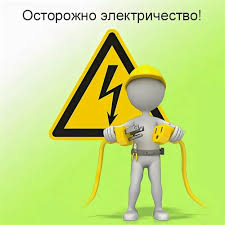 